                 FEDERACIÓN DE PESCA DE LA  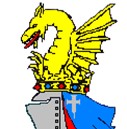 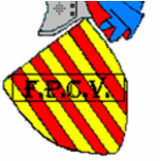 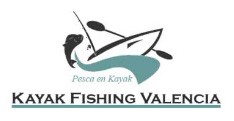 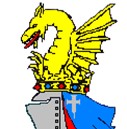 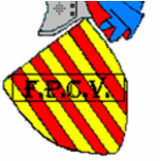 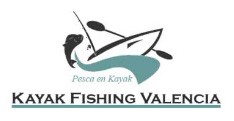                      COMUNIDAD VALENCIANA   	        G-46395729             Pintor Ferrer Calatayud, 7 – bajo   	 	                      46022 – VALENCIA     Tel. (96) 355.90.53 Fax.(96) 372.11.36                   fpcv@federacionpescacv.com    Circular Nº: 15/17. II CAMPEONATO COMUNIDAD VALENCIANA  PESCA DESDE KAYAK El Campeonato Comunidad Valenciana de Pesca desde Kayak, está convocado por la Federación de Pesca de la Comunidad Valenciana y Organizado por el C.P. Kayak Fishing Valencia, bajo la supervisión del Comité de la Especialidad. Esta competición se regirá por el Reglamento de Competiciones de Pesca Deportiva y Casting de la FEPyC y en todo momento será acorde con la Normativa de Competiciones de la FPCV. Lugar y fecha: Se celebrará en el Real Club Náutico de Valencia. Fecha: 14 de mayo de 2017. Inscripciones / asistencia de participantes: La inscripción por participación será de 15.-€ por deportista y la inscripción con comida será de 30€. El precio para la comida de los acompañantes será de 15.- €. Las inscripciones las realizará cada Club y deberán comunicarse a la Delegación de Valencia, antes del día 10 de Mayo, por correo ordinario o correo electrónico.  Para cualquier duda, se puede consultar a FPCV, Tel. 96 355 90 53 y Fax: 96 372 11 36, de lunes a viernes. E-MAIL: quique@federacionpescacv.com BASES Jurado.- Su composición nominal se dará a conocer en la reunión de Deportistas. Manga.- Con una duración máxima de cinco horas. Tanto el inicio como el final de la prueba, serán indicados con señales adecuadas. A la señal de "fin de prueba" es obligatorio el cese inmediato de la acción de pesca, debiendo retirarse las cañas cobrando normalmente el aparejo y regresando al lugar de concentración. Identificación.- A estos efectos, todos los kayaks vendrán obligados a exhibir en lugar visible el nº asignado en la competición. Esta identificación será proporcionada por la Organización. Embarcaciones.- Se prohíbe cualquier tipo de propulsión que no sea la generada por la acción física del deportista. Por tanto no se podrá usar la vela, motor, etc. La distancia mínima entre los participantes debe mantenerse en un mínimo de 50m. Las capturas de los participantes en kayaks dobles computan el total de la pesca entre los dos participantes. Los participantes deben llegar a la orilla con la bolsa de pesaje cerrada y precintada. Estilos, Cañas.- De libre elección. Máximo dos cañas en acción de pesca por cada deportista y un máximo de tres anzuelos/porteras por caña, según la siguiente ilustración: 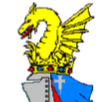 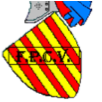 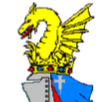 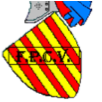 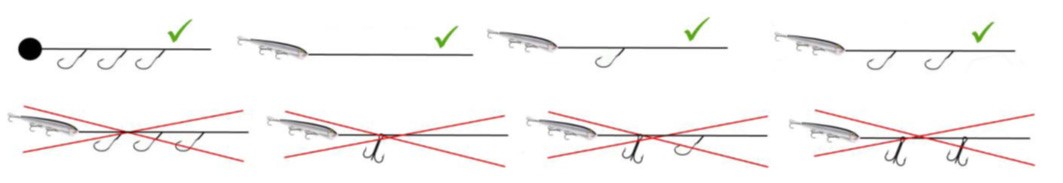 Se autoriza tener otra caña de reserva montada sin el anzuelo. Cebos.- Se permite el cebo natural y artificial. (Se prohíbe la “Pesca al Vivo” con pescado/cefalópodo) Cebado.- Se autoriza el cebado de las aguas. Seguridad.- Todos los participantes deberán llevar consigo teléfono y/o emisora. El número de teléfono y canal de la organización se comunicará al inicio del concurso. A todos los participantes se les entregara una tarjeta con un número de teléfono del responsable de seguridad para comunicar las posibles incidencias mediante llamada telefónica o agitando una prenda para poder ser fácilmente localizables por el barco de seguridad. Obligatoriamente, los deportistas tendrán que vestir un chaleco salvavidas y llevar un silbato durante todo el tiempo de la competición, desde la entrada al agua hasta la salida. En acción de pesca se recomienda que se agrupen al menos dos kayaks. Si el barco de seguridad ondease una bandera roja es la comunicación de peligro en el mar y la competición finalizaría. Descalificaciones.- Los participantes que salgan de la zona marcada para la pesca. Los participantes que no hayan entregado la bolsa de pesaje a la hora indicada en la presente convocatoria. Capturas.- Las piezas presentadas a pesaje inferiores en 1 cm. de la medida mínima serán penalizadas descontando su peso del total obtenido. Las medidas mínimas establecidas para las especies que se detallan en la tabla anexa. Igualmente no se considerarán válidas las piezas que estén manipuladas ostensiblemente. Tallaje: Según el Anexo II A), que se adjunta. Las capturas realizadas en este Campeonato quedarán exclusivamente a disposición del Comité Organizador y se destinarán, de ser posible, a fines benéficos (Art.23.4) Reclamaciones: Conforme el art. 30 del Reglamento de la FEPyC, en caso de reclamación efectuada en tiempo y forma, se deberá acompañar de un depósito en efectivo de 100 €, que serán devueltos si esta prospera. En caso contrario, pasará a aumentar el presupuesto del departamento de formación de la FPCV. Clasificaciones: La inscripción para el Campeonato de España de 2017 de los tres primeros clasificados del Campeonato “Comunidad Valenciana”, será subvencionada por la FPCV. Para poder participar en el Campeonato de España, será condición indispensable el haber participado en el presente Campeonato. Trofeos para los tres primeros clasificados los cuales serán entregados en las respectivas Galas Provinciales. Lugar de Concentración 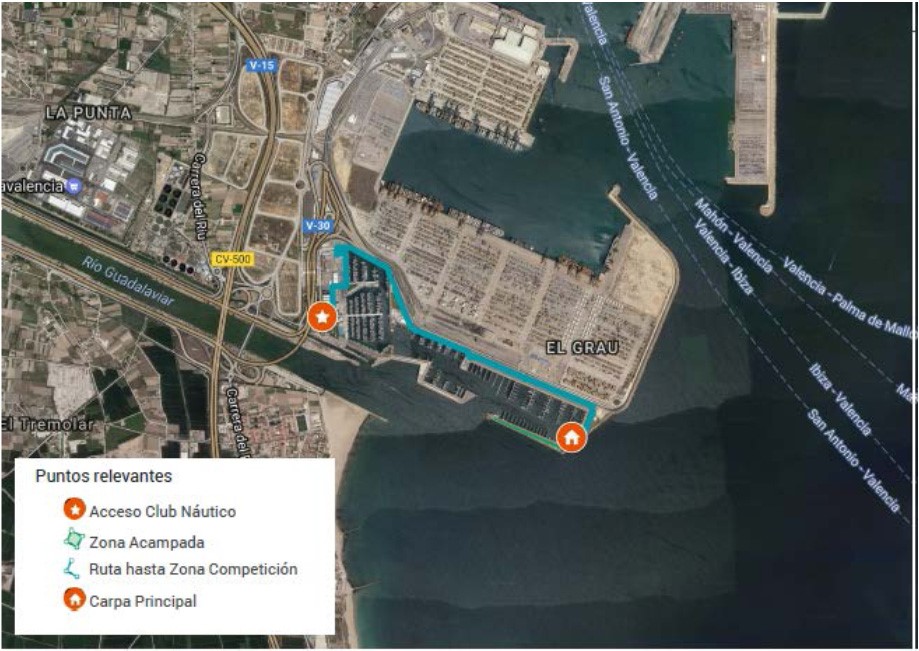 Zona de Pesca 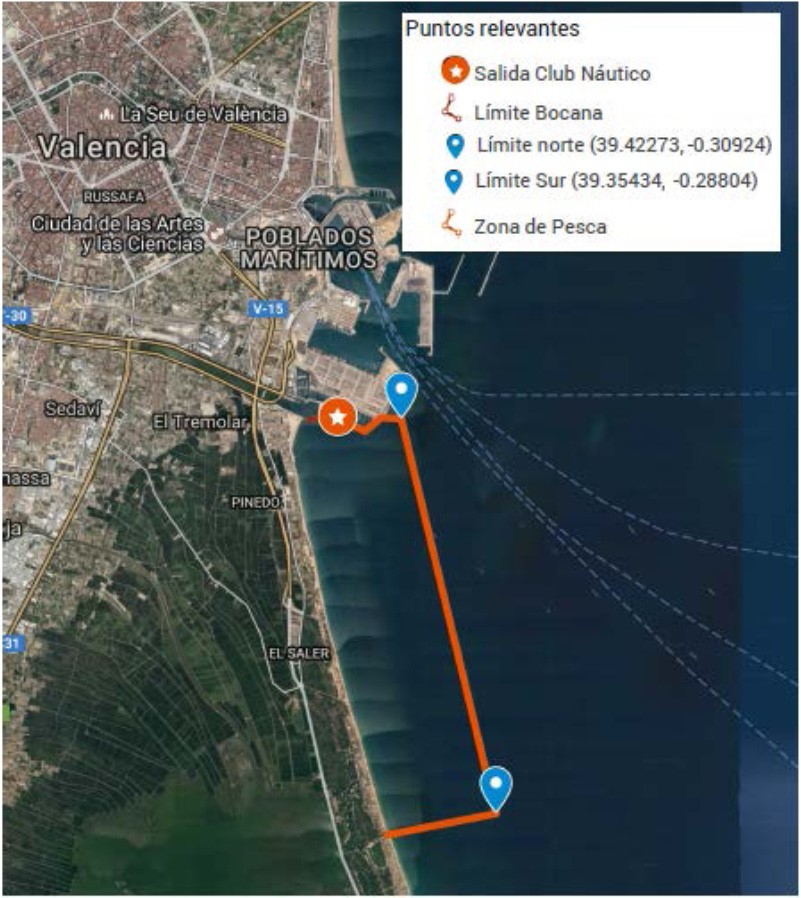 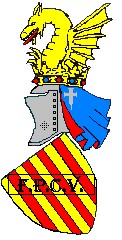 PROGRAMA Domingo día 14 de mayo 07:00 h. Concentración, pase de lista e información y desayuno. 07:30 h. Entrada al Agua. 08:00 h. Inicio de la prueba. 13:00 h. Fin de la prueba. 13:30 h. Fin de entrega de capturas, Pesaje y Clasificación Provisional. 14:30 h. Comida en las instalaciones del Real Club Náutico. El Comité Autonómico ANEXO II A). 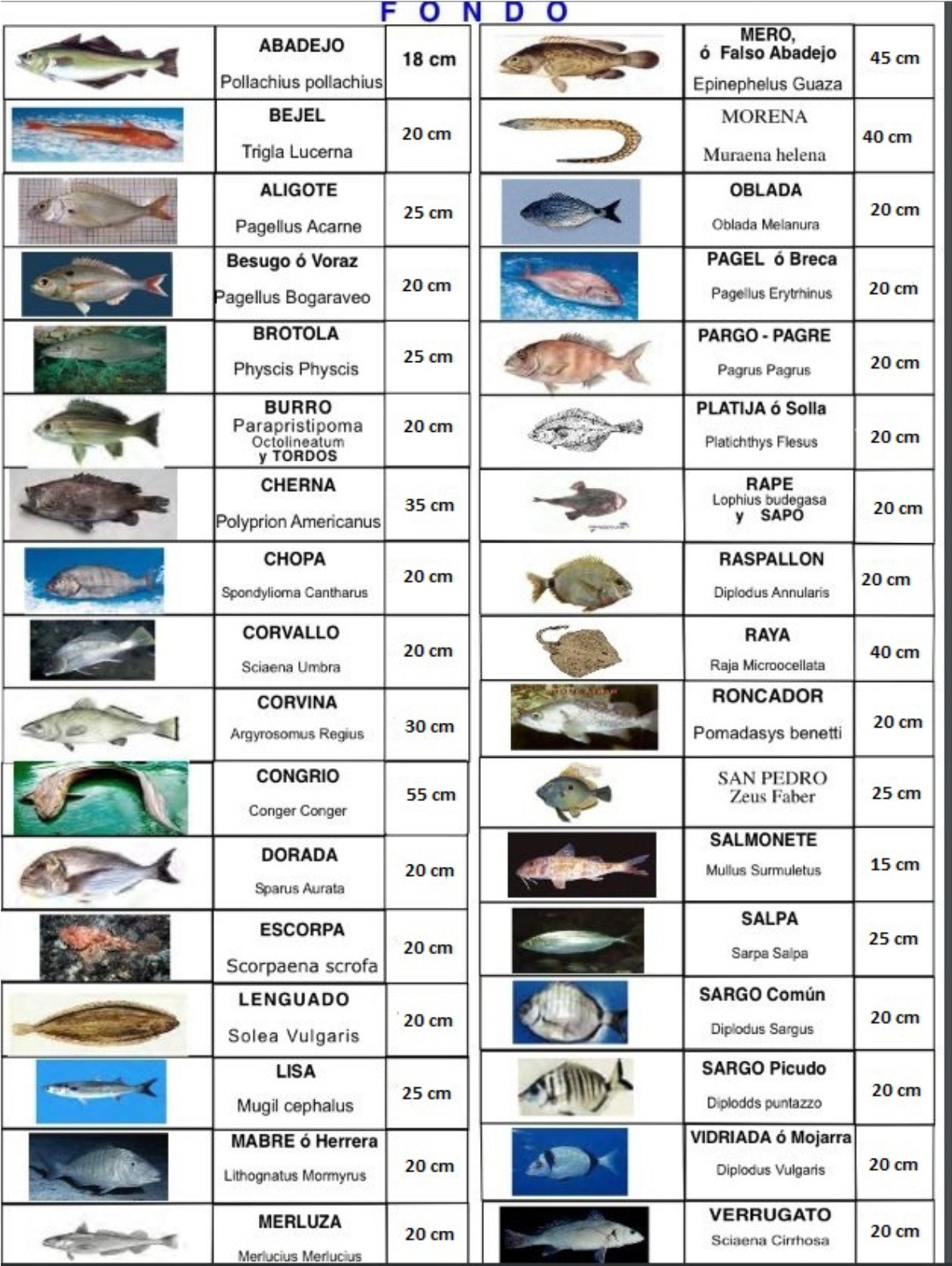 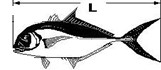 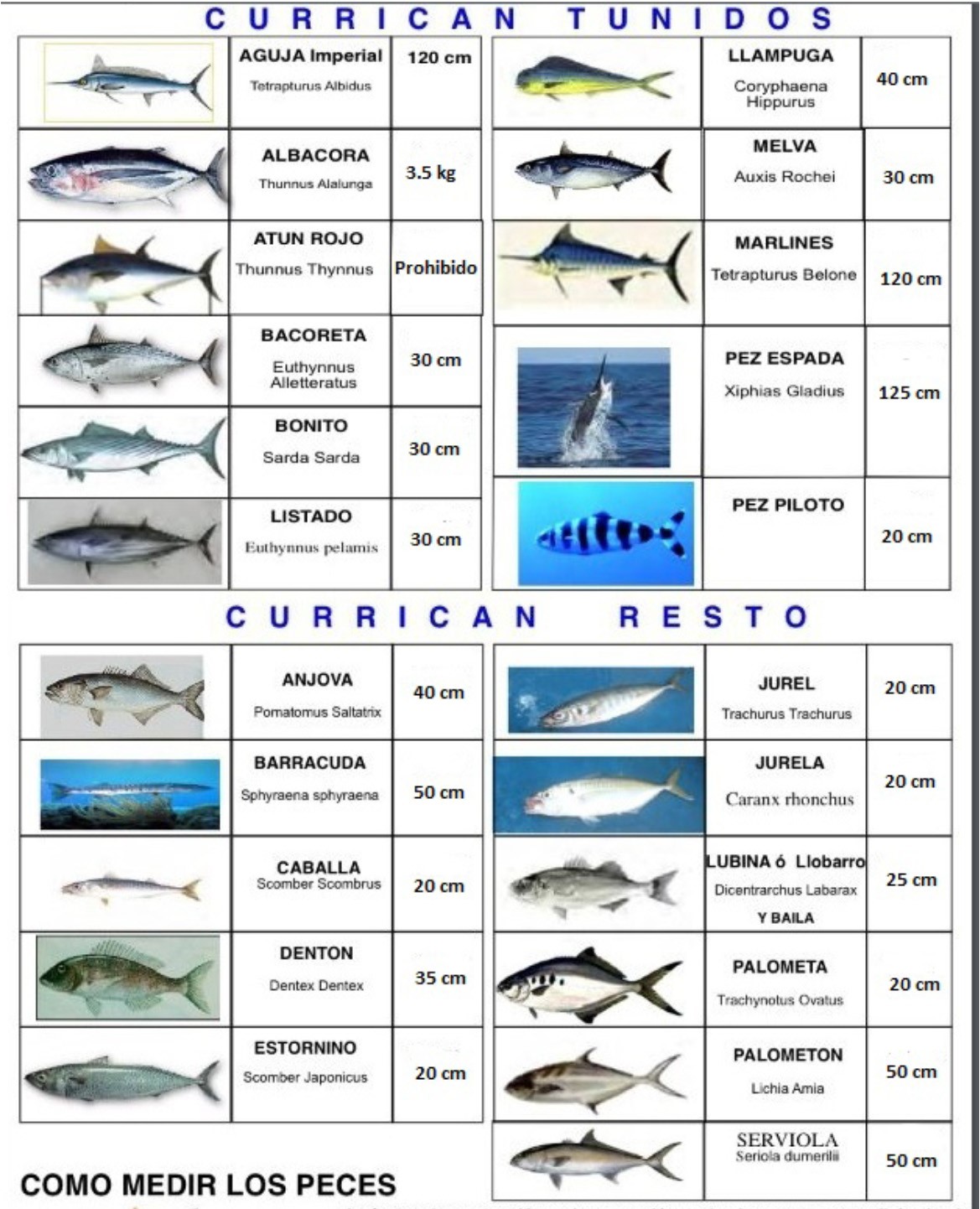 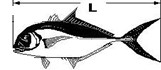 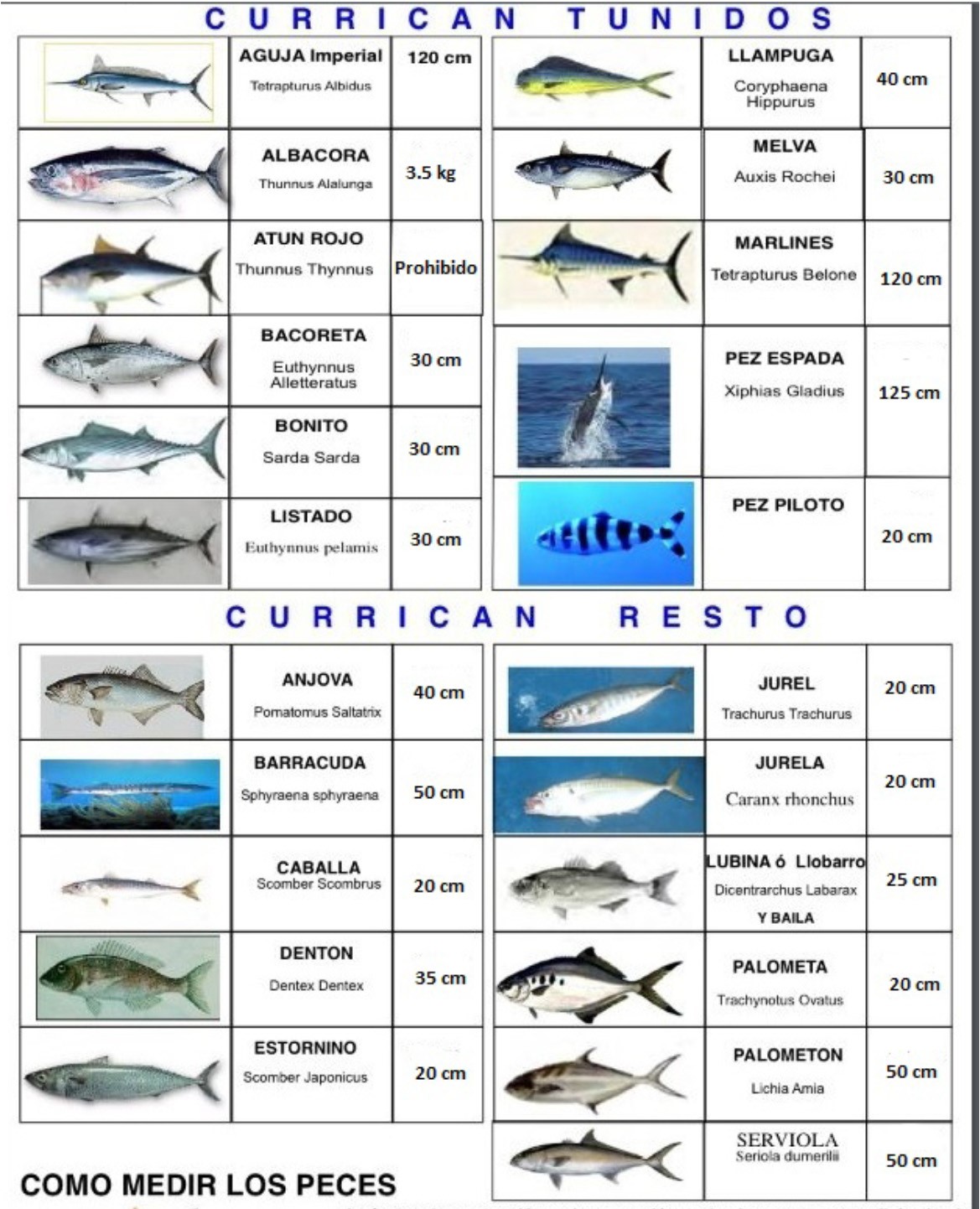 I I CAMPEONATO COMUNIDAD VALENCIANA DE PESCA DESDE KAYAK Real Club Náutico de Valencia 14 de mayo de 2017 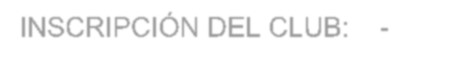 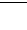 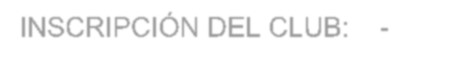 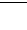 	 	 	 	       En                             a       de   Mayo de 2017.                                                                          El Presidente/Secretario.                                                                                           Fdo.:                             .  FEDERACIÓN DE PESCA COMUNIDAD VALENCIANA Fecha 12 de abril de 2017  Número 82/17 Deportistas -  Nombre y apellidos Comida Si o No ACOMPAÑANTES Licencia Federativa D.N.I. 1 José Francisco Lliso Cabota No VC 428633.401.744-D2 Juan Suay EstevanNo VC 92573.765.958-J3 Salvatore UmmarinoNo VC 4284X-5958756-P4 Toufik Bengrab MedinaNo VC 428573.473.068-M5 Miguel.A.Pruñonosa RodrigueNo  VC 92633.471.918-H6 Daniel Valdeolivas Ramirez No  VC 92029.217.375-S 7 José Ferrer OlayaNo  VC 92122.668.297-A 8 Manuel Martin Casans No  VC 92244.520.195-S9 José Ignacio Garcia MarquezNo  VC 92320.160.807-L10 Ramon Fores Tarazon  No  VC 92424.349.789-B11 Manuel Lacruz AntonNo  VC 334748.410.041-D12 Jesus Manuel Calvo Bayarri VC 92735.593.003-C13 14 15 16 17 18 19 20 21 22 23 24 25 